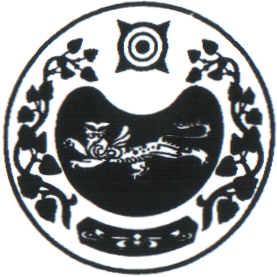 ПОСТАНОВЛЕНИЕ от 07.02.2023 г.   № 3-пс.ВесеннееОб утверждении стоимостиуслуг по погребению.	В соответствии со ст. 14.Федерального закона Российской Федерации от 06.10.2003г. № 131-ФЗ «Об общих принципах организации местного самоуправления в Российской Федерации» (с последующими изменениями)  и ст.9 Федерального закона Российской Федерации от 12.01.1996 года № 8 –ФЗ «О погребении и похоронном деле», руководствуясь Уставом муниципального образования Весенненский  сельсовет, администрация Весенненского  сельсоветаПОСТАНОВЛЯЕТ: 	1. Утвердить стоимость услуг, предоставляемых согласно гарантированному перечню услуг по погребению, действующих на территории муниципального образования Весенненский  сельсовет с 01 февраля 2023г., согласно приложению.	2. Настоящее постановление подлежит официальному  обнародованию.	3. Контроль за исполнением настоящего Постановления оставляю за собой.Глава Весенненского  сельсовета				В.В. ИвановУтверждаю:Глава Весенненского сельсоветаУсть-Абаканского района      ___________ В.В. ИвановСОГЛАСОВАНО:	                                                                           СОГЛАСОВАНО:Отделением фонда                                                                              Министерство трудаПенсионного и социального                                                               и социальной защитыстрахования	Российской Федерации			                 по Республики Хакасия  по Республики Хакасия 				           _____________________ 						_________________________________________ 					            ____________________Приложение к постановлению администрацииВесенненского  сельсоветаот 07.02.2023 № 3-пПрейскурантцен на услуги, предоставляемые согласно гарантированномуперечню услуг по погребению, действующий на территорииВесенненского  сельсоветаРОССИЯ ФЕДЕРАЦИЯЗЫХАКАС РЕСПУБЛИКАЗЫАFБАН ПИЛТIРI АЙМАFЫВЕСЕННЕНСКАЙ ААЛНЫН ЧОБIАДМИНИСТРАЦИЯЗЫ№ п/пНаименование услугЦена, рублей1Оформление документов, необходимых для погребения:1. Справка с места жительства при отсутствии паспорта2. Справка об отсутствии трудовой книжкибесплатно2Предоставление и доставка гроба и других предметов необходимых для погребения:1. Гроб стандартный строганный из материалов толщиной 25-32 мм, обитый внутри и снаружи тканью х/б с подушкой из стружки;2. Покрывало;3. Хлопчатобумажные полотенца 2 шт. по 4 м.;4. Деревянный крест;5. Доставка гроба и других принадлежностей для погребения не более 1 часа1831,5236042037015003Перевозка тела умершего от дома (морга) к месту погребения не более 1 часа4704Погребение умершего:1. Копка могилы;2. Захоронение умершего31802000Итого стоимость гарантированного перечня услуг по погребению10131,52